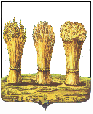 РЕШЕНИЕ 26.04.2017                                                                                                           №692-33/6Рассмотрев отчет о результатах проверки целевого и эффективного использования средств, направленных на реализацию муниципальной программы «Защита населения и территорий от чрезвычайных ситуаций, обеспечение пожарной безопасности в городе Пензе на 2015-2020 годы», утвержденной постановлением администрации города Пензы от 11.09.2014 №1062, за 2016 год, на основании Положения «О Контрольно-счетной палате города Пензы», утвержденного решением городской Думы от 20.12.2013 №1382-57/5, и ст. 22 Устава города Пензы,Пензенская городская Дума решила:1. Отчет Контрольно-счетной палаты города Пензы о результатах проверки целевого и эффективного использования средств, направленных на реализацию муниципальной программы «Защита населения и территорий от чрезвычайных ситуаций, обеспечение пожарной безопасности в городе Пензе на 2015-2020 годы», утвержденной постановлением администрации города Пензы от 11.09.2014 №1062, за 2016 год, принять к сведению.2. Рекомендовать администрации города Пензы, Управлению муниципального имущества администрации города Пензы, муниципальному казенному учреждению «Управление по делам гражданской обороны и чрезвычайным ситуациям города Пензы» устранить нарушения, указанные в отчете Контрольно-счетной палаты города Пензы.3. Контроль за выполнением настоящего решения возложить на заместителя главы администрации города Пензы Ю.О. Ильина, постоянную комиссию городской Думы по бюджету, финансовой и налоговой политике (С.А. Куличков), Контрольно-счетную палату города Пензы (Е.Д. Кошель).Глава  города                                                                                                                        В.П. Савельев  ПЕНЗЕНСКАЯ ГОРОДСКАЯ ДУМАО результатах проверки целевого и эффективного использования средств, направленных на реализацию муниципальной программы «Защита населения и территорий от чрезвычайных ситуаций, обеспечение пожарной безопасности в городе Пензе на 2015-2020 годы», утвержденной постановлением администрации города Пензы от 11.09.2014 №1062, за 2016 год.